Notice to Opt-out or Withdraw from ULPF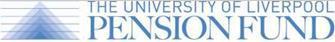 Your detailsYour detailsYour detailsYour detailsYour detailsYour detailsForenameForenameForenameSurnameSurnameSurnameDate of birthDate of birthDate of birthStaff NumberStaff NumberStaff NumberIs this the first time you have requested to leave or not join ULPF?Is this the first time you have requested to leave or not join ULPF?Is this the first time you have requested to leave or not join ULPF?Is this the first time you have requested to leave or not join ULPF?Is this the first time you have requested to leave or not join ULPF?Is this the first time you have requested to leave or not join ULPF?Is this the first time you have requested to leave or not join ULPF?Is this the first time you have requested to leave or not join ULPF?YesNoNoMain reason for opting out or withdrawing (please only select one):Main reason for opting out or withdrawing (please only select one):Main reason for opting out or withdrawing (please only select one):Main reason for opting out or withdrawing (please only select one):Main reason for opting out or withdrawing (please only select one):Main reason for opting out or withdrawing (please only select one):Main reason for opting out or withdrawing (please only select one):Main reason for opting out or withdrawing (please only select one):Main reason for opting out or withdrawing (please only select one):Main reason for opting out or withdrawing (please only select one):Main reason for opting out or withdrawing (please only select one):Main reason for opting out or withdrawing (please only select one):Main reason for opting out or withdrawing (please only select one):Main reason for opting out or withdrawing (please only select one):Main reason for opting out or withdrawing (please only select one):I’m already contributing to another pension schemeI’m already contributing to another pension schemeI’m already contributing to another pension schemeI’m already contributing to another pension schemeI’m already contributing to another pension schemeI’m already contributing to another pension schemeI’m already contributing to another pension schemeI’m already contributing to another pension schemeI’m already contributing to another pension schemeI’m already contributing to another pension schemeI’m already contributing to another pension schemeI’m already contributing to another pension schemeI can’t afford it right nowI can’t afford it right nowI can’t afford it right nowI can’t afford it right nowI can’t afford it right nowI can’t afford it right nowI can’t afford it right nowI can’t afford it right nowI can’t afford it right nowI can’t afford it right nowI can’t afford it right nowI can’t afford it right nowI don’t think ULPF offers valuable benefits for meI don’t think ULPF offers valuable benefits for meI don’t think ULPF offers valuable benefits for meI don’t think ULPF offers valuable benefits for meI don’t think ULPF offers valuable benefits for meI don’t think ULPF offers valuable benefits for meI don’t think ULPF offers valuable benefits for meI don’t think ULPF offers valuable benefits for meI don’t think ULPF offers valuable benefits for meI don’t think ULPF offers valuable benefits for meI don’t think ULPF offers valuable benefits for meI don’t think ULPF offers valuable benefits for meI think I’m too old / too young to pay into a pensionI think I’m too old / too young to pay into a pensionI think I’m too old / too young to pay into a pensionI think I’m too old / too young to pay into a pensionI think I’m too old / too young to pay into a pensionI think I’m too old / too young to pay into a pensionI think I’m too old / too young to pay into a pensionI think I’m too old / too young to pay into a pensionI think I’m too old / too young to pay into a pensionI think I’m too old / too young to pay into a pensionI think I’m too old / too young to pay into a pensionI think I’m too old / too young to pay into a pensionI don’t intend to work at the University for longI don’t intend to work at the University for longI don’t intend to work at the University for longI don’t intend to work at the University for longI don’t intend to work at the University for longI don’t intend to work at the University for longI don’t intend to work at the University for longI don’t intend to work at the University for longI don’t intend to work at the University for longI don’t intend to work at the University for longI don’t intend to work at the University for longI don’t intend to work at the University for longI work part time I work part time I work part time I work part time I work part time I work part time I work part time I work part time I work part time I work part time I work part time I work part time I’m employed on a fixed term contractI’m employed on a fixed term contractI’m employed on a fixed term contractI’m employed on a fixed term contractI’m employed on a fixed term contractI’m employed on a fixed term contractI’m employed on a fixed term contractI’m employed on a fixed term contractI’m employed on a fixed term contractI’m employed on a fixed term contractI’m employed on a fixed term contractI’m employed on a fixed term contractI don’t think I have sufficient understanding of ULPF benefitsI don’t think I have sufficient understanding of ULPF benefitsI don’t think I have sufficient understanding of ULPF benefitsI don’t think I have sufficient understanding of ULPF benefitsI don’t think I have sufficient understanding of ULPF benefitsI don’t think I have sufficient understanding of ULPF benefitsI don’t think I have sufficient understanding of ULPF benefitsI don’t think I have sufficient understanding of ULPF benefitsI don’t think I have sufficient understanding of ULPF benefitsI don’t think I have sufficient understanding of ULPF benefitsI don’t think I have sufficient understanding of ULPF benefitsI don’t think I have sufficient understanding of ULPF benefitsOther (please specify)Other (please specify)Other (please specify)Other (please specify)What you need to knowWhat you need to knowWhat you need to knowWhat you need to knowWhat you need to knowWhat you need to knowWhat you need to knowWhat you need to knowWhat you need to knowWhat you need to knowWhat you need to knowWhat you need to knowWhat you need to knowWhat you need to knowWhat you need to knowYour employer cannot ask you or force you to opt out. If you are asked or forced to opt out, you can tell the Pensions Regulator – see www.thepensionsregulator.gov.uk If you change your mind, you may be able to opt back in – contact the University’s Pension Team if you want to do this. If you stay opted out your employer will normally put you back into pension saving in around three years. If you change your job your new employer will normally put you back into pension saving straight away. If you have another job, your other employer might also put you into pension saving, now or in the future. This notice only opts you out of pension saving with the employer you name above. A separate notice must be filled out and given to any other employer you work for if you wish to opt out of that pension saving as well.Your employer cannot ask you or force you to opt out. If you are asked or forced to opt out, you can tell the Pensions Regulator – see www.thepensionsregulator.gov.uk If you change your mind, you may be able to opt back in – contact the University’s Pension Team if you want to do this. If you stay opted out your employer will normally put you back into pension saving in around three years. If you change your job your new employer will normally put you back into pension saving straight away. If you have another job, your other employer might also put you into pension saving, now or in the future. This notice only opts you out of pension saving with the employer you name above. A separate notice must be filled out and given to any other employer you work for if you wish to opt out of that pension saving as well.Your employer cannot ask you or force you to opt out. If you are asked or forced to opt out, you can tell the Pensions Regulator – see www.thepensionsregulator.gov.uk If you change your mind, you may be able to opt back in – contact the University’s Pension Team if you want to do this. If you stay opted out your employer will normally put you back into pension saving in around three years. If you change your job your new employer will normally put you back into pension saving straight away. If you have another job, your other employer might also put you into pension saving, now or in the future. This notice only opts you out of pension saving with the employer you name above. A separate notice must be filled out and given to any other employer you work for if you wish to opt out of that pension saving as well.Your employer cannot ask you or force you to opt out. If you are asked or forced to opt out, you can tell the Pensions Regulator – see www.thepensionsregulator.gov.uk If you change your mind, you may be able to opt back in – contact the University’s Pension Team if you want to do this. If you stay opted out your employer will normally put you back into pension saving in around three years. If you change your job your new employer will normally put you back into pension saving straight away. If you have another job, your other employer might also put you into pension saving, now or in the future. This notice only opts you out of pension saving with the employer you name above. A separate notice must be filled out and given to any other employer you work for if you wish to opt out of that pension saving as well.Your employer cannot ask you or force you to opt out. If you are asked or forced to opt out, you can tell the Pensions Regulator – see www.thepensionsregulator.gov.uk If you change your mind, you may be able to opt back in – contact the University’s Pension Team if you want to do this. If you stay opted out your employer will normally put you back into pension saving in around three years. If you change your job your new employer will normally put you back into pension saving straight away. If you have another job, your other employer might also put you into pension saving, now or in the future. This notice only opts you out of pension saving with the employer you name above. A separate notice must be filled out and given to any other employer you work for if you wish to opt out of that pension saving as well.Your employer cannot ask you or force you to opt out. If you are asked or forced to opt out, you can tell the Pensions Regulator – see www.thepensionsregulator.gov.uk If you change your mind, you may be able to opt back in – contact the University’s Pension Team if you want to do this. If you stay opted out your employer will normally put you back into pension saving in around three years. If you change your job your new employer will normally put you back into pension saving straight away. If you have another job, your other employer might also put you into pension saving, now or in the future. This notice only opts you out of pension saving with the employer you name above. A separate notice must be filled out and given to any other employer you work for if you wish to opt out of that pension saving as well.Your employer cannot ask you or force you to opt out. If you are asked or forced to opt out, you can tell the Pensions Regulator – see www.thepensionsregulator.gov.uk If you change your mind, you may be able to opt back in – contact the University’s Pension Team if you want to do this. If you stay opted out your employer will normally put you back into pension saving in around three years. If you change your job your new employer will normally put you back into pension saving straight away. If you have another job, your other employer might also put you into pension saving, now or in the future. This notice only opts you out of pension saving with the employer you name above. A separate notice must be filled out and given to any other employer you work for if you wish to opt out of that pension saving as well.Your employer cannot ask you or force you to opt out. If you are asked or forced to opt out, you can tell the Pensions Regulator – see www.thepensionsregulator.gov.uk If you change your mind, you may be able to opt back in – contact the University’s Pension Team if you want to do this. If you stay opted out your employer will normally put you back into pension saving in around three years. If you change your job your new employer will normally put you back into pension saving straight away. If you have another job, your other employer might also put you into pension saving, now or in the future. This notice only opts you out of pension saving with the employer you name above. A separate notice must be filled out and given to any other employer you work for if you wish to opt out of that pension saving as well.Your employer cannot ask you or force you to opt out. If you are asked or forced to opt out, you can tell the Pensions Regulator – see www.thepensionsregulator.gov.uk If you change your mind, you may be able to opt back in – contact the University’s Pension Team if you want to do this. If you stay opted out your employer will normally put you back into pension saving in around three years. If you change your job your new employer will normally put you back into pension saving straight away. If you have another job, your other employer might also put you into pension saving, now or in the future. This notice only opts you out of pension saving with the employer you name above. A separate notice must be filled out and given to any other employer you work for if you wish to opt out of that pension saving as well.Your employer cannot ask you or force you to opt out. If you are asked or forced to opt out, you can tell the Pensions Regulator – see www.thepensionsregulator.gov.uk If you change your mind, you may be able to opt back in – contact the University’s Pension Team if you want to do this. If you stay opted out your employer will normally put you back into pension saving in around three years. If you change your job your new employer will normally put you back into pension saving straight away. If you have another job, your other employer might also put you into pension saving, now or in the future. This notice only opts you out of pension saving with the employer you name above. A separate notice must be filled out and given to any other employer you work for if you wish to opt out of that pension saving as well.Your employer cannot ask you or force you to opt out. If you are asked or forced to opt out, you can tell the Pensions Regulator – see www.thepensionsregulator.gov.uk If you change your mind, you may be able to opt back in – contact the University’s Pension Team if you want to do this. If you stay opted out your employer will normally put you back into pension saving in around three years. If you change your job your new employer will normally put you back into pension saving straight away. If you have another job, your other employer might also put you into pension saving, now or in the future. This notice only opts you out of pension saving with the employer you name above. A separate notice must be filled out and given to any other employer you work for if you wish to opt out of that pension saving as well.Your employer cannot ask you or force you to opt out. If you are asked or forced to opt out, you can tell the Pensions Regulator – see www.thepensionsregulator.gov.uk If you change your mind, you may be able to opt back in – contact the University’s Pension Team if you want to do this. If you stay opted out your employer will normally put you back into pension saving in around three years. If you change your job your new employer will normally put you back into pension saving straight away. If you have another job, your other employer might also put you into pension saving, now or in the future. This notice only opts you out of pension saving with the employer you name above. A separate notice must be filled out and given to any other employer you work for if you wish to opt out of that pension saving as well.Your employer cannot ask you or force you to opt out. If you are asked or forced to opt out, you can tell the Pensions Regulator – see www.thepensionsregulator.gov.uk If you change your mind, you may be able to opt back in – contact the University’s Pension Team if you want to do this. If you stay opted out your employer will normally put you back into pension saving in around three years. If you change your job your new employer will normally put you back into pension saving straight away. If you have another job, your other employer might also put you into pension saving, now or in the future. This notice only opts you out of pension saving with the employer you name above. A separate notice must be filled out and given to any other employer you work for if you wish to opt out of that pension saving as well.Your employer cannot ask you or force you to opt out. If you are asked or forced to opt out, you can tell the Pensions Regulator – see www.thepensionsregulator.gov.uk If you change your mind, you may be able to opt back in – contact the University’s Pension Team if you want to do this. If you stay opted out your employer will normally put you back into pension saving in around three years. If you change your job your new employer will normally put you back into pension saving straight away. If you have another job, your other employer might also put you into pension saving, now or in the future. This notice only opts you out of pension saving with the employer you name above. A separate notice must be filled out and given to any other employer you work for if you wish to opt out of that pension saving as well.Your employer cannot ask you or force you to opt out. If you are asked or forced to opt out, you can tell the Pensions Regulator – see www.thepensionsregulator.gov.uk If you change your mind, you may be able to opt back in – contact the University’s Pension Team if you want to do this. If you stay opted out your employer will normally put you back into pension saving in around three years. If you change your job your new employer will normally put you back into pension saving straight away. If you have another job, your other employer might also put you into pension saving, now or in the future. This notice only opts you out of pension saving with the employer you name above. A separate notice must be filled out and given to any other employer you work for if you wish to opt out of that pension saving as well.At the date of returning this form to the Pensions Team:At the date of returning this form to the Pensions Team:At the date of returning this form to the Pensions Team:At the date of returning this form to the Pensions Team:At the date of returning this form to the Pensions Team:At the date of returning this form to the Pensions Team:At the date of returning this form to the Pensions Team:At the date of returning this form to the Pensions Team:At the date of returning this form to the Pensions Team:At the date of returning this form to the Pensions Team:At the date of returning this form to the Pensions Team:At the date of returning this form to the Pensions Team:At the date of returning this form to the Pensions Team:At the date of returning this form to the Pensions Team:Select1I have been a member of ULPF for less than three months (if this is the case, your contributions will be refunded to you in the next available payroll run)I have been a member of ULPF for less than three months (if this is the case, your contributions will be refunded to you in the next available payroll run)I have been a member of ULPF for less than three months (if this is the case, your contributions will be refunded to you in the next available payroll run)I have been a member of ULPF for less than three months (if this is the case, your contributions will be refunded to you in the next available payroll run)I have been a member of ULPF for less than three months (if this is the case, your contributions will be refunded to you in the next available payroll run)I have been a member of ULPF for less than three months (if this is the case, your contributions will be refunded to you in the next available payroll run)I have been a member of ULPF for less than three months (if this is the case, your contributions will be refunded to you in the next available payroll run)I have been a member of ULPF for less than three months (if this is the case, your contributions will be refunded to you in the next available payroll run)I have been a member of ULPF for less than three months (if this is the case, your contributions will be refunded to you in the next available payroll run)I have been a member of ULPF for less than three months (if this is the case, your contributions will be refunded to you in the next available payroll run)I have been a member of ULPF for less than three months (if this is the case, your contributions will be refunded to you in the next available payroll run)I have been a member of ULPF for less than three months (if this is the case, your contributions will be refunded to you in the next available payroll run)I have been a member of ULPF for less than three months (if this is the case, your contributions will be refunded to you in the next available payroll run)2I been a member of ULPF for less than 2 years and I wish to receive a refund of my contributions less deductions I been a member of ULPF for less than 2 years and I wish to receive a refund of my contributions less deductions I been a member of ULPF for less than 2 years and I wish to receive a refund of my contributions less deductions I been a member of ULPF for less than 2 years and I wish to receive a refund of my contributions less deductions I been a member of ULPF for less than 2 years and I wish to receive a refund of my contributions less deductions I been a member of ULPF for less than 2 years and I wish to receive a refund of my contributions less deductions I been a member of ULPF for less than 2 years and I wish to receive a refund of my contributions less deductions I been a member of ULPF for less than 2 years and I wish to receive a refund of my contributions less deductions I been a member of ULPF for less than 2 years and I wish to receive a refund of my contributions less deductions I been a member of ULPF for less than 2 years and I wish to receive a refund of my contributions less deductions I been a member of ULPF for less than 2 years and I wish to receive a refund of my contributions less deductions I been a member of ULPF for less than 2 years and I wish to receive a refund of my contributions less deductions I been a member of ULPF for less than 2 years and I wish to receive a refund of my contributions less deductions 3I been a member of ULPF for 2 or more years’ service and I wish to defer my benefitsI been a member of ULPF for 2 or more years’ service and I wish to defer my benefitsI been a member of ULPF for 2 or more years’ service and I wish to defer my benefitsI been a member of ULPF for 2 or more years’ service and I wish to defer my benefitsI been a member of ULPF for 2 or more years’ service and I wish to defer my benefitsI been a member of ULPF for 2 or more years’ service and I wish to defer my benefitsI been a member of ULPF for 2 or more years’ service and I wish to defer my benefitsI been a member of ULPF for 2 or more years’ service and I wish to defer my benefitsI been a member of ULPF for 2 or more years’ service and I wish to defer my benefitsI been a member of ULPF for 2 or more years’ service and I wish to defer my benefitsI been a member of ULPF for 2 or more years’ service and I wish to defer my benefitsI been a member of ULPF for 2 or more years’ service and I wish to defer my benefitsI been a member of ULPF for 2 or more years’ service and I wish to defer my benefits4I been a member of ULPF for more than three months and wish to transfer my benefits to another pension arrangementI been a member of ULPF for more than three months and wish to transfer my benefits to another pension arrangementI been a member of ULPF for more than three months and wish to transfer my benefits to another pension arrangementI been a member of ULPF for more than three months and wish to transfer my benefits to another pension arrangementI been a member of ULPF for more than three months and wish to transfer my benefits to another pension arrangementI been a member of ULPF for more than three months and wish to transfer my benefits to another pension arrangementI been a member of ULPF for more than three months and wish to transfer my benefits to another pension arrangementI been a member of ULPF for more than three months and wish to transfer my benefits to another pension arrangementI been a member of ULPF for more than three months and wish to transfer my benefits to another pension arrangementI been a member of ULPF for more than three months and wish to transfer my benefits to another pension arrangementI been a member of ULPF for more than three months and wish to transfer my benefits to another pension arrangementI been a member of ULPF for more than three months and wish to transfer my benefits to another pension arrangementI been a member of ULPF for more than three months and wish to transfer my benefits to another pension arrangementDeclarationDeclarationDeclarationDeclarationDeclarationDeclarationDeclarationDeclarationDeclarationDeclarationDeclarationDeclarationDeclarationDeclarationDeclarationI wish to opt out of pension saving with ULPF. I understand that if I opt out, I will lose the right to pension contributions from my employer. I understand that if I opt out, I may have a lower income when I retire.I wish to opt out of pension saving with ULPF. I understand that if I opt out, I will lose the right to pension contributions from my employer. I understand that if I opt out, I may have a lower income when I retire.I wish to opt out of pension saving with ULPF. I understand that if I opt out, I will lose the right to pension contributions from my employer. I understand that if I opt out, I may have a lower income when I retire.I wish to opt out of pension saving with ULPF. I understand that if I opt out, I will lose the right to pension contributions from my employer. I understand that if I opt out, I may have a lower income when I retire.I wish to opt out of pension saving with ULPF. I understand that if I opt out, I will lose the right to pension contributions from my employer. I understand that if I opt out, I may have a lower income when I retire.I wish to opt out of pension saving with ULPF. I understand that if I opt out, I will lose the right to pension contributions from my employer. I understand that if I opt out, I may have a lower income when I retire.I wish to opt out of pension saving with ULPF. I understand that if I opt out, I will lose the right to pension contributions from my employer. I understand that if I opt out, I may have a lower income when I retire.I wish to opt out of pension saving with ULPF. I understand that if I opt out, I will lose the right to pension contributions from my employer. I understand that if I opt out, I may have a lower income when I retire.I wish to opt out of pension saving with ULPF. I understand that if I opt out, I will lose the right to pension contributions from my employer. I understand that if I opt out, I may have a lower income when I retire.I wish to opt out of pension saving with ULPF. I understand that if I opt out, I will lose the right to pension contributions from my employer. I understand that if I opt out, I may have a lower income when I retire.I wish to opt out of pension saving with ULPF. I understand that if I opt out, I will lose the right to pension contributions from my employer. I understand that if I opt out, I may have a lower income when I retire.I wish to opt out of pension saving with ULPF. I understand that if I opt out, I will lose the right to pension contributions from my employer. I understand that if I opt out, I may have a lower income when I retire.I wish to opt out of pension saving with ULPF. I understand that if I opt out, I will lose the right to pension contributions from my employer. I understand that if I opt out, I may have a lower income when I retire.I wish to opt out of pension saving with ULPF. I understand that if I opt out, I will lose the right to pension contributions from my employer. I understand that if I opt out, I may have a lower income when I retire.I wish to opt out of pension saving with ULPF. I understand that if I opt out, I will lose the right to pension contributions from my employer. I understand that if I opt out, I may have a lower income when I retire.SignedSignedDateDateOnce completed, please save this form and email it back to the Pensions Team.Please note that we are able to accept a typed signature only if this form is then returned to pensions@liverpool.ac.uk from a University of Liverpool email address.If you wish to print your form, please return it to: The Pensions TeamHuman ResourcesThe University of Liverpool502 Teaching Hub150 Mount PleasantLiverpool
L69 3GDOnce completed, please save this form and email it back to the Pensions Team.Please note that we are able to accept a typed signature only if this form is then returned to pensions@liverpool.ac.uk from a University of Liverpool email address.If you wish to print your form, please return it to: The Pensions TeamHuman ResourcesThe University of Liverpool502 Teaching Hub150 Mount PleasantLiverpool
L69 3GDOnce completed, please save this form and email it back to the Pensions Team.Please note that we are able to accept a typed signature only if this form is then returned to pensions@liverpool.ac.uk from a University of Liverpool email address.If you wish to print your form, please return it to: The Pensions TeamHuman ResourcesThe University of Liverpool502 Teaching Hub150 Mount PleasantLiverpool
L69 3GDOnce completed, please save this form and email it back to the Pensions Team.Please note that we are able to accept a typed signature only if this form is then returned to pensions@liverpool.ac.uk from a University of Liverpool email address.If you wish to print your form, please return it to: The Pensions TeamHuman ResourcesThe University of Liverpool502 Teaching Hub150 Mount PleasantLiverpool
L69 3GDOnce completed, please save this form and email it back to the Pensions Team.Please note that we are able to accept a typed signature only if this form is then returned to pensions@liverpool.ac.uk from a University of Liverpool email address.If you wish to print your form, please return it to: The Pensions TeamHuman ResourcesThe University of Liverpool502 Teaching Hub150 Mount PleasantLiverpool
L69 3GDOnce completed, please save this form and email it back to the Pensions Team.Please note that we are able to accept a typed signature only if this form is then returned to pensions@liverpool.ac.uk from a University of Liverpool email address.If you wish to print your form, please return it to: The Pensions TeamHuman ResourcesThe University of Liverpool502 Teaching Hub150 Mount PleasantLiverpool
L69 3GDOnce completed, please save this form and email it back to the Pensions Team.Please note that we are able to accept a typed signature only if this form is then returned to pensions@liverpool.ac.uk from a University of Liverpool email address.If you wish to print your form, please return it to: The Pensions TeamHuman ResourcesThe University of Liverpool502 Teaching Hub150 Mount PleasantLiverpool
L69 3GDOnce completed, please save this form and email it back to the Pensions Team.Please note that we are able to accept a typed signature only if this form is then returned to pensions@liverpool.ac.uk from a University of Liverpool email address.If you wish to print your form, please return it to: The Pensions TeamHuman ResourcesThe University of Liverpool502 Teaching Hub150 Mount PleasantLiverpool
L69 3GDOnce completed, please save this form and email it back to the Pensions Team.Please note that we are able to accept a typed signature only if this form is then returned to pensions@liverpool.ac.uk from a University of Liverpool email address.If you wish to print your form, please return it to: The Pensions TeamHuman ResourcesThe University of Liverpool502 Teaching Hub150 Mount PleasantLiverpool
L69 3GDOnce completed, please save this form and email it back to the Pensions Team.Please note that we are able to accept a typed signature only if this form is then returned to pensions@liverpool.ac.uk from a University of Liverpool email address.If you wish to print your form, please return it to: The Pensions TeamHuman ResourcesThe University of Liverpool502 Teaching Hub150 Mount PleasantLiverpool
L69 3GDOnce completed, please save this form and email it back to the Pensions Team.Please note that we are able to accept a typed signature only if this form is then returned to pensions@liverpool.ac.uk from a University of Liverpool email address.If you wish to print your form, please return it to: The Pensions TeamHuman ResourcesThe University of Liverpool502 Teaching Hub150 Mount PleasantLiverpool
L69 3GDOnce completed, please save this form and email it back to the Pensions Team.Please note that we are able to accept a typed signature only if this form is then returned to pensions@liverpool.ac.uk from a University of Liverpool email address.If you wish to print your form, please return it to: The Pensions TeamHuman ResourcesThe University of Liverpool502 Teaching Hub150 Mount PleasantLiverpool
L69 3GDOnce completed, please save this form and email it back to the Pensions Team.Please note that we are able to accept a typed signature only if this form is then returned to pensions@liverpool.ac.uk from a University of Liverpool email address.If you wish to print your form, please return it to: The Pensions TeamHuman ResourcesThe University of Liverpool502 Teaching Hub150 Mount PleasantLiverpool
L69 3GDOnce completed, please save this form and email it back to the Pensions Team.Please note that we are able to accept a typed signature only if this form is then returned to pensions@liverpool.ac.uk from a University of Liverpool email address.If you wish to print your form, please return it to: The Pensions TeamHuman ResourcesThe University of Liverpool502 Teaching Hub150 Mount PleasantLiverpool
L69 3GDOnce completed, please save this form and email it back to the Pensions Team.Please note that we are able to accept a typed signature only if this form is then returned to pensions@liverpool.ac.uk from a University of Liverpool email address.If you wish to print your form, please return it to: The Pensions TeamHuman ResourcesThe University of Liverpool502 Teaching Hub150 Mount PleasantLiverpool
L69 3GDData Protection Statement The Trustee collects personal information about you and uses this to calculate and pay your benefits under ULPF and to administer ULPF as a whole. The Trustee is required to keep this information secure and to process it in accordance with the data protection laws. The Trustee may share your information with the University of Liverpool and third parties in relation to the administration of ULPF, including professional advisers and other service providers. However, it will not be shared with third parties for marketing purposes. Further details about how your personal information is collected and used are included in the ULPF Privacy Notice which can be found at www.liverpool.ac.uk/hr/pensions/ulpf/documents Data Protection Statement The Trustee collects personal information about you and uses this to calculate and pay your benefits under ULPF and to administer ULPF as a whole. The Trustee is required to keep this information secure and to process it in accordance with the data protection laws. The Trustee may share your information with the University of Liverpool and third parties in relation to the administration of ULPF, including professional advisers and other service providers. However, it will not be shared with third parties for marketing purposes. Further details about how your personal information is collected and used are included in the ULPF Privacy Notice which can be found at www.liverpool.ac.uk/hr/pensions/ulpf/documents Data Protection Statement The Trustee collects personal information about you and uses this to calculate and pay your benefits under ULPF and to administer ULPF as a whole. The Trustee is required to keep this information secure and to process it in accordance with the data protection laws. The Trustee may share your information with the University of Liverpool and third parties in relation to the administration of ULPF, including professional advisers and other service providers. However, it will not be shared with third parties for marketing purposes. Further details about how your personal information is collected and used are included in the ULPF Privacy Notice which can be found at www.liverpool.ac.uk/hr/pensions/ulpf/documents Data Protection Statement The Trustee collects personal information about you and uses this to calculate and pay your benefits under ULPF and to administer ULPF as a whole. The Trustee is required to keep this information secure and to process it in accordance with the data protection laws. The Trustee may share your information with the University of Liverpool and third parties in relation to the administration of ULPF, including professional advisers and other service providers. However, it will not be shared with third parties for marketing purposes. Further details about how your personal information is collected and used are included in the ULPF Privacy Notice which can be found at www.liverpool.ac.uk/hr/pensions/ulpf/documents Data Protection Statement The Trustee collects personal information about you and uses this to calculate and pay your benefits under ULPF and to administer ULPF as a whole. The Trustee is required to keep this information secure and to process it in accordance with the data protection laws. The Trustee may share your information with the University of Liverpool and third parties in relation to the administration of ULPF, including professional advisers and other service providers. However, it will not be shared with third parties for marketing purposes. Further details about how your personal information is collected and used are included in the ULPF Privacy Notice which can be found at www.liverpool.ac.uk/hr/pensions/ulpf/documents Data Protection Statement The Trustee collects personal information about you and uses this to calculate and pay your benefits under ULPF and to administer ULPF as a whole. The Trustee is required to keep this information secure and to process it in accordance with the data protection laws. The Trustee may share your information with the University of Liverpool and third parties in relation to the administration of ULPF, including professional advisers and other service providers. However, it will not be shared with third parties for marketing purposes. Further details about how your personal information is collected and used are included in the ULPF Privacy Notice which can be found at www.liverpool.ac.uk/hr/pensions/ulpf/documents Data Protection Statement The Trustee collects personal information about you and uses this to calculate and pay your benefits under ULPF and to administer ULPF as a whole. The Trustee is required to keep this information secure and to process it in accordance with the data protection laws. The Trustee may share your information with the University of Liverpool and third parties in relation to the administration of ULPF, including professional advisers and other service providers. However, it will not be shared with third parties for marketing purposes. Further details about how your personal information is collected and used are included in the ULPF Privacy Notice which can be found at www.liverpool.ac.uk/hr/pensions/ulpf/documents Data Protection Statement The Trustee collects personal information about you and uses this to calculate and pay your benefits under ULPF and to administer ULPF as a whole. The Trustee is required to keep this information secure and to process it in accordance with the data protection laws. The Trustee may share your information with the University of Liverpool and third parties in relation to the administration of ULPF, including professional advisers and other service providers. However, it will not be shared with third parties for marketing purposes. Further details about how your personal information is collected and used are included in the ULPF Privacy Notice which can be found at www.liverpool.ac.uk/hr/pensions/ulpf/documents Data Protection Statement The Trustee collects personal information about you and uses this to calculate and pay your benefits under ULPF and to administer ULPF as a whole. The Trustee is required to keep this information secure and to process it in accordance with the data protection laws. The Trustee may share your information with the University of Liverpool and third parties in relation to the administration of ULPF, including professional advisers and other service providers. However, it will not be shared with third parties for marketing purposes. Further details about how your personal information is collected and used are included in the ULPF Privacy Notice which can be found at www.liverpool.ac.uk/hr/pensions/ulpf/documents Data Protection Statement The Trustee collects personal information about you and uses this to calculate and pay your benefits under ULPF and to administer ULPF as a whole. The Trustee is required to keep this information secure and to process it in accordance with the data protection laws. The Trustee may share your information with the University of Liverpool and third parties in relation to the administration of ULPF, including professional advisers and other service providers. However, it will not be shared with third parties for marketing purposes. Further details about how your personal information is collected and used are included in the ULPF Privacy Notice which can be found at www.liverpool.ac.uk/hr/pensions/ulpf/documents Data Protection Statement The Trustee collects personal information about you and uses this to calculate and pay your benefits under ULPF and to administer ULPF as a whole. The Trustee is required to keep this information secure and to process it in accordance with the data protection laws. The Trustee may share your information with the University of Liverpool and third parties in relation to the administration of ULPF, including professional advisers and other service providers. However, it will not be shared with third parties for marketing purposes. Further details about how your personal information is collected and used are included in the ULPF Privacy Notice which can be found at www.liverpool.ac.uk/hr/pensions/ulpf/documents Data Protection Statement The Trustee collects personal information about you and uses this to calculate and pay your benefits under ULPF and to administer ULPF as a whole. The Trustee is required to keep this information secure and to process it in accordance with the data protection laws. The Trustee may share your information with the University of Liverpool and third parties in relation to the administration of ULPF, including professional advisers and other service providers. However, it will not be shared with third parties for marketing purposes. Further details about how your personal information is collected and used are included in the ULPF Privacy Notice which can be found at www.liverpool.ac.uk/hr/pensions/ulpf/documents Data Protection Statement The Trustee collects personal information about you and uses this to calculate and pay your benefits under ULPF and to administer ULPF as a whole. The Trustee is required to keep this information secure and to process it in accordance with the data protection laws. The Trustee may share your information with the University of Liverpool and third parties in relation to the administration of ULPF, including professional advisers and other service providers. However, it will not be shared with third parties for marketing purposes. Further details about how your personal information is collected and used are included in the ULPF Privacy Notice which can be found at www.liverpool.ac.uk/hr/pensions/ulpf/documents Data Protection Statement The Trustee collects personal information about you and uses this to calculate and pay your benefits under ULPF and to administer ULPF as a whole. The Trustee is required to keep this information secure and to process it in accordance with the data protection laws. The Trustee may share your information with the University of Liverpool and third parties in relation to the administration of ULPF, including professional advisers and other service providers. However, it will not be shared with third parties for marketing purposes. Further details about how your personal information is collected and used are included in the ULPF Privacy Notice which can be found at www.liverpool.ac.uk/hr/pensions/ulpf/documents Data Protection Statement The Trustee collects personal information about you and uses this to calculate and pay your benefits under ULPF and to administer ULPF as a whole. The Trustee is required to keep this information secure and to process it in accordance with the data protection laws. The Trustee may share your information with the University of Liverpool and third parties in relation to the administration of ULPF, including professional advisers and other service providers. However, it will not be shared with third parties for marketing purposes. Further details about how your personal information is collected and used are included in the ULPF Privacy Notice which can be found at www.liverpool.ac.uk/hr/pensions/ulpf/documents 